megawoodstock 2023 präsentiert Handball-Ost-Derbys und Open-Air-Party mit Tänzchentee und Radio Brocken on Tour Aschersleben, 19.06.2023Erstmals nach den Lockdowns verwandelt megawoodstock die Ascherslebener Parkanlage in eine einzige Handball-Festmeile. Das Ascherslebener Open-Air-Handballfestival steht für fesselnde Handballspiele unter freiem Himmel, Begegnungen mit echten Promis der Szene und ausgelassenen Partynächten. In diesem Jahr präsentieren die Veranstalter zur sechsten Auflage des Festivals zwei Handball-Ost-Derbys der Bundesliga: Am 21.07.23 trifft das Team vom SC DHfK Leipzig auf das Team vom Dessau-Roßlauer HV 06 und am 08.08.23 trifft der SC Magdeburg auf den Dessau-Roßlauer HV 06.Am 21. und 22. Juli 2023, verwandelt sich der Laga-Park auf der Herrenbreite in die megawood®arena und wird mit dem megawoodstock Handballfestival zur großen Open-Air-Party mit spannenden Handballspielen, professionellem Kindertraining mit Stars aus Handball, Basketball und Futsal sowie einem herausfordernden Weltrekordversuch. Live-Acts wie Tänzchentee, DIKKA – das rappende Nashorn und Radio Brocken on Tour laden zum Feiern und Tanzen ein.Eröffnet wird die Veranstaltung am Freitagabend um 17 Uhr mit dem Spiel des HC Aschersleben gegen den NHV Concordia Delitzsch 2010. Richtig spannend wird es noch einmal im Anschluss, wenn der Bundesligist SC DHfK Leipzig auf den Handball-Zweitligisten Dessau-Roßlauer HV 06 trifft, der den Aufstieg in die 1. Bundesliga denkbar knapp verpasst hat. Anpfiff dafür ist um 19:00 Uhr. Die Zuschauer dürfen sich auf viele spannende Handballszenen freuen und die einzigartige Open-Air-Atmosphäre genießen.Nach dem Spiel ist vor der Party. Mit Live-Musik und DJs wird unter freiem Himmel gemeinsam gefeiert. Am Freitagabend ab 20.00 Uhr steigt in der megawood®arena die After-Sports-Party mit Radio Brocken on Tour mit Moderator Marc Angerstein und Tänzchentee.Karten gibt es für 15 Euro im Vorverkauf online auf www.megawood-arena.de/tickets sowie bei Eventim. Hardtickets können für 16 Euro in der Tourist-Information Aschersleben, Heckner Straße 6, erworben werden. An der Abendkasse kostet die Eintrittskarte 20 Euro. Für Kinder unter 4 Jahren ist der Eintritt frei.megawoodstock „On Tour“ im Ballhaus, AscherslebenZusätzlich zum Veranstaltungswochenende geht megawoodstock „On Tour“ und präsentiert am 08.08.2023 das Vorbereitungsspiel des Handball-Bundesligisten SC Magdeburg gegen den Handball-Zweitligisten Dessau-Roßlauer HV 06 im Ballhaus Aschersleben. Als Warm-up wird der HC Aschersleben ein Regionalderby bestreiten.Tickets sind für 15 Euro im Vorverkauf online auf www.megawood-arena.de/tickets sowie bei Eventim. Hardtickets können für 16 Euro in der Tourist-Information Aschersleben, Heckner Straße 6, erworben werden. Ein Teil der Erlöse aus dem Verkauf kommen einem sozialen Projekt zu Gute.Startraining und WeltrekordversuchWer die Spieler des SC Magdeburg um Trainer Bennet Wiegert schon früher treffen möchte, hat dazu am Samstag, 22. Juli 2023, beim Startraining von megawoodstock Gelegenheit. Dort trainieren die Profis Kinder und Jugendliche in der megawood®arena und versuchen gemeinsam mit ihnen den Weltrekord 2019, von 5.906 Bällen in einer Stunde auf ein Tor zu werfen, einzustellen. Eine echte Herausforderung für die Torhüter des SC Magdeburg.Handball-Ikone Stefan Kretschmar, Weltmeister und Teammanager der deutschen Handball-Nationalmannschaft Oliver Roggisch sowie die ehemaligen deutschen Handball-Nationalspielerinnen um Grit Jurack begleiten das Handballtraining.Weitere Unterstützung kommt von DFB-Futsal, Alba Berlin, dem HC Aschersleben und dem Aschersleber Tigers BC, die neben Handball auch das Kindertraining im Basketball und Futsal durchführen werden. Den Abschluss bildet die HipHop-Nashorn-Party mit DIKKA.Die Eintrittskarte für den Samstag ist an der Tageskasse erhältlich und kostet 5,00 Euro pro Person. Für Kinder unter 4 Jahren ist der Eintritt frei. Für das Startraining und den Weltrekordversuch ist eine Anmeldung erforderlich. Online-Anmeldungen, Tickets und alle Details auf: www.megawood-arena.de/startrainingZum Veranstalter NOVO-TECH und der Marke megawood®Seit 2005 stellt die NOVO-TECH den German Compact Composite (GCC) Holzwerkstoff und die daraus bestehenden megawood® Produkte her. Von der Terrassendiele bis zum Fassadensystem entwickelt und produziert die NOVO-TECH in Aschersleben alles unter einem Dach. Die Erfahrungen aus den Anwendungen als Terrassendecks fließen auch in die Entwicklung von festinstallierten und mobilen Sportdecks ein. Der megawood® Sportboden ist ein geprüfter, flächen­elastischer Universalsportboden für Aktivitäten im Freien. Der witterungsbeständige Oberbelag aus dem massiven polymergebundenen Holzwerkstoff kommt den Tritteigenschaften von Parkett in der Halle sehr nahe und eignet sich somit für alle Ballsportarten und auch als Eventdeck.Die langlebigen Produkte von megawood® ermöglichen ein gesundes und nachhaltiges Bauen auf höchstem Qualitätsniveau. Mit der Cradle to Cradle Certified® Gold Zertifizierung wird nicht nur die endlose Kreislauffähigkeit, sondern vor allem auch die Unbedenklichkeit aller Inhaltsstoffe bestätigt. In der Kategorie Materialgesundheit wurde sogar der Status PLATIN erreicht. GCC von NOVO-TECH ist damit eines der Top 20 unter den C2C-zertifizierten Baumaterialien weltweit und erfüllt die Kriterien für nachhaltiges Bauen und Green Building nach DGNB-System, LEED® und BREEAM®.Mehr Informationen auf: www.megawood.com | www.novo-tech.de Abdruck und BildmaterialEine Auswahl an Bildmaterial zu Ihrer Verwendung finden Sie in unserem Presseportal. Weiteres Bildmaterial oder angepasste Formate stellen wir auf Anfrage gerne bereit. Der Abdruck bzw. die Verwendung ist honorarfrei. Wir freuen uns über die Zusendung eines Belegexemplars.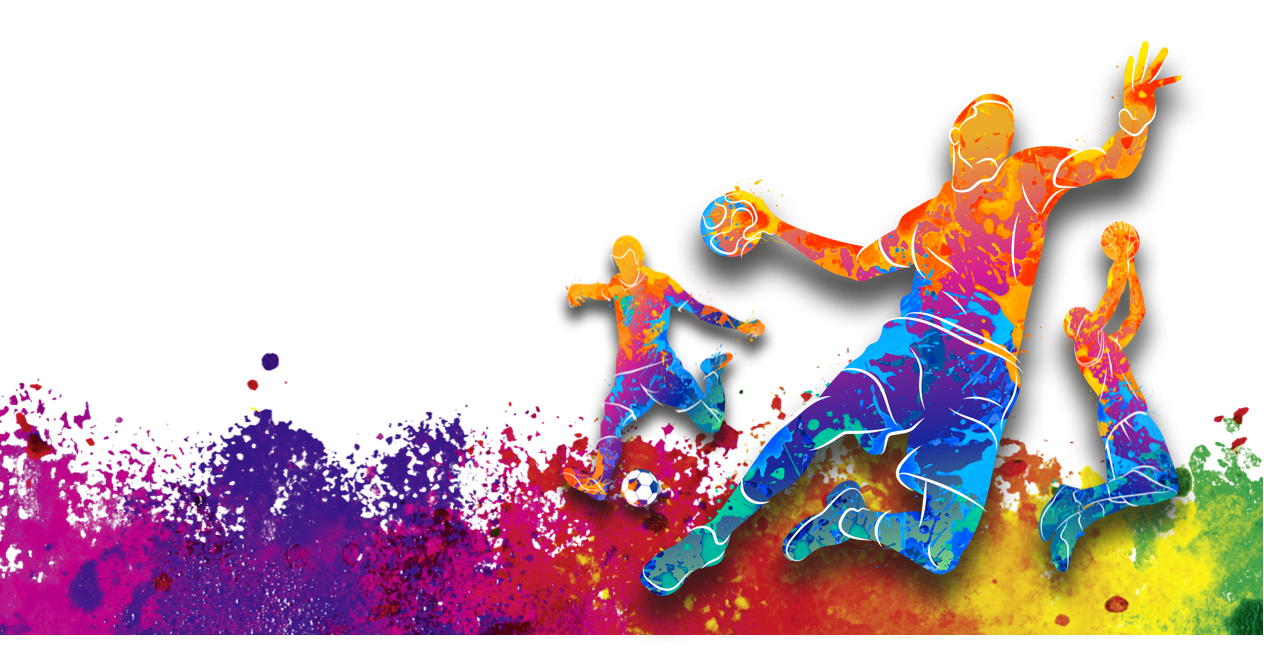 Pressportal megawoodstock: www.megawood-arena.de/presse PresseanfragenMarek JunghansHead of Marketing & Digital ExperienceNOVO-TECH Trading GmbH & Co. KGSiemensstraße 3106449 Aschersleben
Telefon: +49 (0) 3473 / 22 503 – 449
E-Mail: m.junghans@novo-tech.de